Bon de commande WINTER GAMELICENCIES FFHGCLUB :NOM :Prénom :Adresse : __________________________________________________________________________Tel : ___ / ___ / ___ / ___ / ___     E-mail : ____________________________________@_____________________________________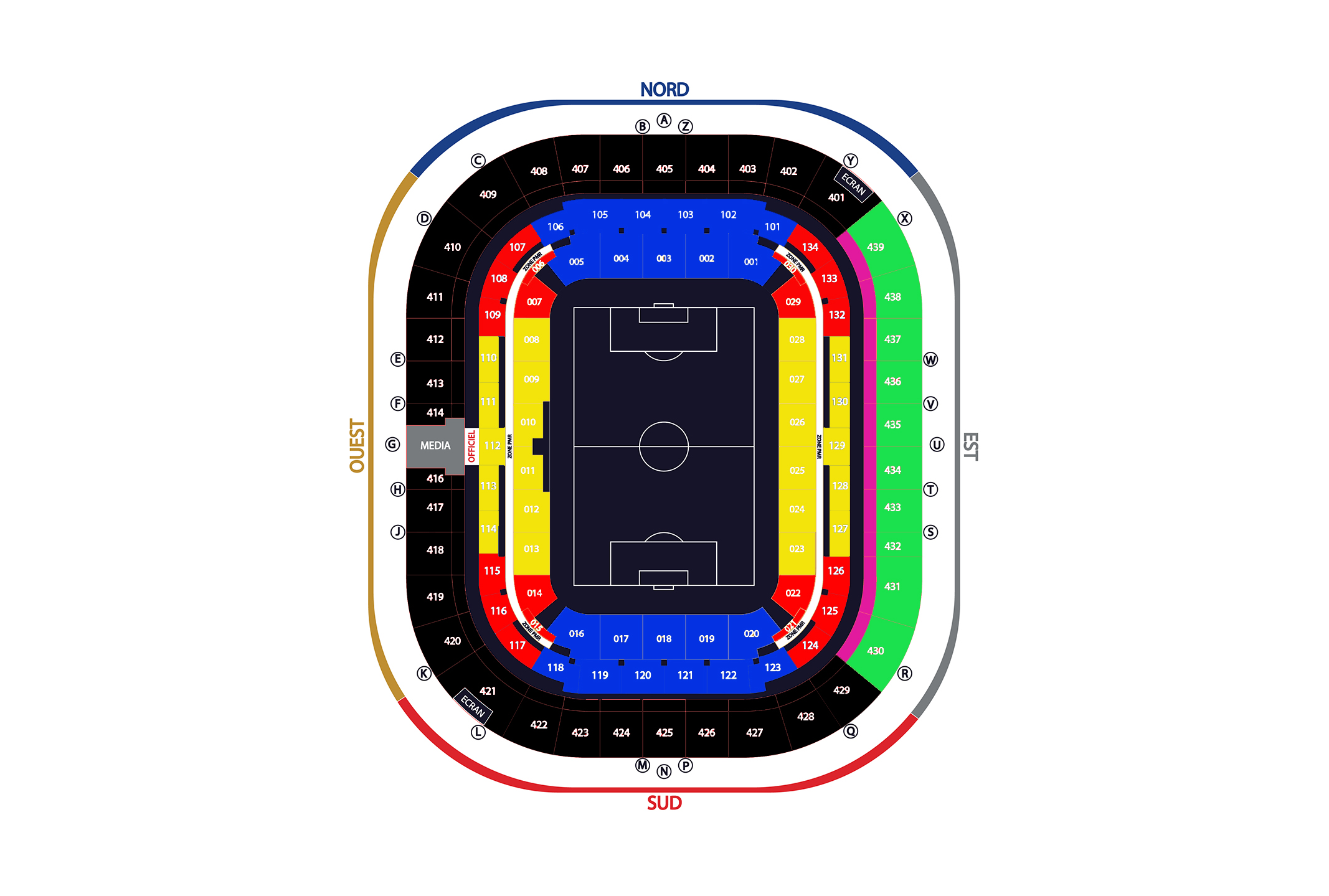 › Bon de commande à retourner à l’adresse suivante : SASP LHC Les Lions – Service Billetterie – 100, cours Charlemagne 69002 LYON› Règlement : Par chèque, à l’ordre de la SASP LHC Les Lions ou par téléphone au 06 16 62 88 99 (CB uniquement)Un règlement total est demandé à la commande pour envoi de la billetterieEnvoi des places par mail.Possibilité de les prendre sur la billetterie en ligne des Lions : tarif réduit (code promo : WGFFHGPOL)Packs BilletterieCatégoriesPlein tarifVotre tarifQtéTotalPlaces WINTER GAME – 30 décembre 2016 – Parc Olympique Lyonnais150,00 €40,00 €Places WINTER GAME – 30 décembre 2016 – Parc Olympique Lyonnais240,00 €30,00 €Places WINTER GAME – 30 décembre 2016 – Parc Olympique Lyonnais330,00 €20,00 €Places WINTER GAME – 30 décembre 2016 – Parc Olympique Lyonnais420,00 €15,00 €Places WINTER GAME – 30 décembre 2016 – Parc Olympique Lyonnais510,00 €10,00 €TOTALTOTALTOTALTOTAL